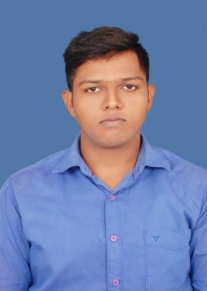 ___________________________________________________________________________PERSONAL PROFILECompetent Mechanical Engineering graduate, with solid proficiency in MEPsoftware and Mechanical designs.An all-round creative professional with the ability to handle and deliver projects‘from the Concept, to the Development’.Excellent understanding of Scaling dimensions and recognized among peers for the ability to produce Reports and Specifications to a professional standard. Projects and Motivation in HVAC, Energy Efficiency, Thermodynamics, and Mechanical Designs.EDUCATION / QUALIFICATIONSCAREER PROFILE	Snowmex Refrigeration Pvt. Ltd.Internship - HVAC Design Engineer Trainee(Jan’ 2017 – April 2017)Duct layout designing using AutoCAD.Heat load calculations and Duct sizing.Bill of quantity estimation.Kathir ConstructionsInternship - HVAC Maintenance Engineer Trainee (July 2017 – Dec’ 2017)Installation of AHU’s and Ductable split units.Troubleshoot, Diagnosed and Resolved AHU troubles.Maintenance of installed units.UNIVERSITY PROJECTSProject Title: Power Generation using Bismuth Telluride Semiconductor.Project is developed togenerate electricity from any kind of Heat source. The conceptSeeback Effectis used to generate electricity.Project Title: Design and Manufacturing of Manual Bearing Puller.Project is designed to produce Manual Bearing puller that manually removes the bearings from the Machine shaft, without damaging the shaft. The Lead Screw is used to obtain the linear motion required for pulling the bearing.SOFTWARE PROFICIENCYAUTO CAD “Outstanding proficiency with AutoCAD and Autodesk Mechanical”.CATIA “Surface modeling using Catia software”.REVIT “3D Structural designing with Revit”.HAP “Heat Load calculation using HAP” – HVAC.PERSONAL INFORMATION Date of Birth		-	06.07.1995Nationality			-	Indian          Linguistic proficiency		-	English, Tamil, Malayalam.Visa status	-	Long term -Visit Visa (valid thru 30th April 2018)‘References are available on request’‘I herebydeclarethat all the information providedistrue to the best of myknowledge’Bachelor of Engineering - Mechanical, 2017(Grade: 7.07 CGPA)ANNA UNIVERSITY – CHENNAI, INDIA.(SRI SAI RAM Engineering College, Chennai – India)Thermodynamics, Power Plant Engineering, Thermal Engineering, Mathematics, Strength of Materials- Fluid Mechanics.Higher Secondary Education, 2013(Grade: 82 Percent Overall)ST. TRESA’S MAT. HIGHER SECONDARY SCHOOL – KANYA KUMARI, INDIA.Mathematics, Computer Science, Physics, Chemistry.*CERTIFICATES AND TRAININGSPost Graduate Diploma – HVAC Engineering, 2017.(Dimensional Academy, Chennai – India)Certified in “AutoCAD, Creo, CATIA, ANSYS” (2016 – 2017).(CADDAM Technologies, Chennai – India)“EMERGING TRENDS IN WELDING TECHNOLOGY - 2016”, National Level – Workshop, VIT University, Tamil Nadu – India.“ROBOTICS – MULTITASKING AUTONOMOUS KEEBOT – 2015”, Workshop by ‘EX OR Robotics’, Pondicherry Engineering College, Tamil Nadu – India.